	На основании Постановления Правительства Республики Коми от 29 декабря 2014 г. N 566 «О внесении изменений в постановление Правительства Республики Коми от 5 мая 2009 г. N 115 «Об утверждении правил и форм предоставления мер социальной поддержки по оплате жилого помещения и коммунальных услуг, порядка и условий выплаты компенсации стоимости твердого топлива, приобретаемого в пределах норм, установленных для продажи населению, и транспортных услуг для доставки этого твердого топлива" и внесении изменений в постановление Правительства Республики Коми от 31 декабря 2004 г. N 280 «О мерах по реализации Закона Республики Коми "О социальной поддержке населения в Республике Коми»,администрация MP«Койгородский» постановляет:1. Внести в постановление администрации MP «Койгородский» от 25.04.2011 № 53/04 «Об утверждении порядка предоставления мер социальной поддержки и перечня должностей специалистов муниципальных учреждений здравоохранения, образования, культуры, физической культуры и спорта муниципального района "Койгородский", занятие которых дает право на получение мер социальной поддержки по оплате жилья и коммунальных услуг» следующие изменения:1.1.	В названии и далее по тексту постановления исключить слово«образование» в соответствующем падеже.1.2.	В подпункте 3 пункта 1 слова «2694 рублей» заменить словами «2842 рубля»1.3.В приложении 1:1.3.1. В наименовании таблицы исключить слово «образования»1.3.2. В таблице раздел 1 «Учреждения образования» исключить. Разделы 2,3 считать соответственно 1,2.1.4. В приложении 2:1.4.1. В наименовании и далее по тексту приложения исключить слово «образование» в соответствующем падеже.2. Контроль по исполнению постановления возложить на заместителя руководителя администрации муниципального района «Койгородский» - начальника финансового управления.3. Настоящее постановление вступает в силу со дня его официального опубликования в информационном вестнике Совета и администрации муниципального района «Койгородский» и распространяется на правоотношения, возникшие с 1 января 2016 года.Руководитель администрации
MP«Койгородский»		Л.Ю.Ушакова	Администрациямуниципального района “Койгородский ” 	Администрациямуниципального района “Койгородский ” 	Администрациямуниципального района “Койгородский ” 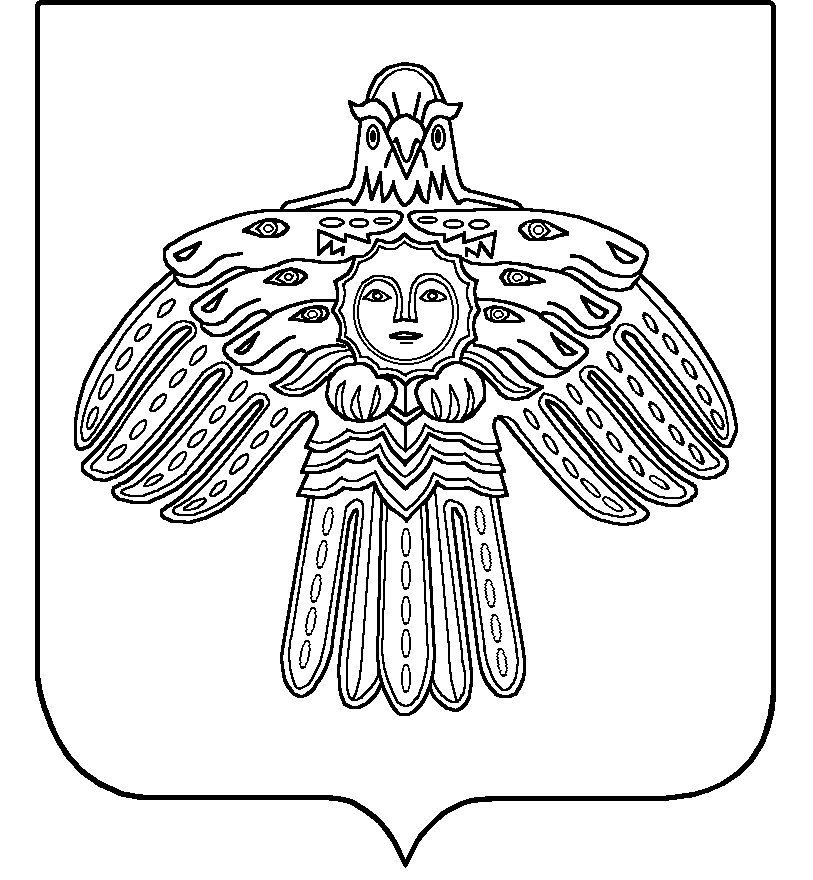 “Койгорт ”муниципальнй районсаадминистрация“Койгорт ”муниципальнй районсаадминистрацияПОСТАНОВЛЕНИЕШУÖМ от23 марта2016 г.№ № 47/03	с. Койгородок	с. Койгородок	с. КойгородокО внесении изменений в постановление администрации MP«Койгородский» от 25.04.2011 г. № 53/04 «Об утверждении порядка предоставления мер социальной поддержки и перечня должностей специалистов муниципальных учреждений здравоохранения, образования, культуры, физической культуры и спорта MP«Койгородский», занятие которых дает право на получение мер социальной поддержки по оплате жилья и коммунальных услуг»